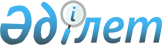 О внесении изменений в постановление акимата города Актау от 20 мая 2019 года № 1073 "О предоставлении кандидатам помещений на договорной основе для встреч с избирателями и определении мест для размещения агитационных печатных материалов на территории города Актау"Постановление акимата города Актау Мангистауской области от 27 декабря 2021 года № 02-02/2363. Зарегистрировано в Министерстве юстиции Республики Казахстан 20 января 2022 года № 26576
      Акимат города Актау ПОСТАНОВЛЯЕТ:
      1. Внести в постановление акимата города Актау от 20 мая 2019 года №1073 "О предоставлении кандидатам помещений на договорной основе для встреч с избирателями и определении мест для размещения агитационных печатных материалов на территории города Актау" (зарегистрированное в Реестре государственной регистрации нормативных правовых актов № 3891) следующие изменения:
      заголовок указанного постановления изложить в новой редакции:
      "Об определении мест для размещения агитационных печатных материалов для всех кандидатов";
      пункт 1 указанного постановления исключить;
      пункт 2 указанного постановления изложить в новой редакции:
      "2. Определить совместно с Актауской городской территориальной избирательной комиссией (по согласованию) места для размещения агитационных печатных материалов для всех кандидатов, согласно приложению 2 к настоящему постановлению.";
      приложение 1 к указанному постановлению исключить;
      приложение 2 к указанному постановлению изложить в новой редакции согласно приложению к настоящему постановлению.
      2. Государственному учреждению "Аппарат акима города Актау" обеспечить государственную регистрацию настоящего постановления в Министерстве юстиции Республики Казахстан.
      3. Контроль за исполнением настоящего постановления возложить на заместителя акима города Актау А. Байпакова.
      4. Настоящее постановление вводится в действие по истечении десяти календарных дней после дня его первого официального опубликования.
      "СОГЛАСОВАНО"
      Актауская городская 
      территориальная 
      избирательная комиссия Места для размещения агитационных печатных материалов  для всех кандидатов
					© 2012. РГП на ПХВ «Институт законодательства и правовой информации Республики Казахстан» Министерства юстиции Республики Казахстан
				
      Аким города Актау 

Н. Қилыбай
Приложение к постановлениюАкимат города Актауот 27 декабря 2021 года№ 02-02/2363Приложение 2к постановлению акимата города Актауот "20" мая 2019 года №1073
Наименование населенного пункта
Места для размещения агитационных печатных материалов
город Актау
2-микрорайон, возле здания государственного коммунального казенного предприятия "Мангистауский гуманитарный колледж имени Мурын жырау Сенгирбекулы" Управления образования Мангистауской области.
город Актау
5-микрорайон, возле здания государственного коммунального казенного предприятия "Мангистауская областная филармония имени Мурата Оскинбаева" Управления культуры, развития языков и архивного дела Мангистауской области.
город Актау
6-микрорайон, возле дома №36.
город Актау
8-микрорайон, возле здания государственного коммунального казенного предприятия "Областной музыкально-драматический театр имени Нурмухана Жантурина" Управления культуры, развития языков и архивного дела Мангистауской области.
город Актау
8-микрорайон, возле дома №20.
город Актау
12-микрорайон, возле физкультурно-оздоровительного комплекса "Мунайши".
город Актау
12а-микрорайон, перед торговым домом "Мечта".
город Актау
26-микрорайон, возле торгового центра "Достық".
город Актау
5-микрорайон, возле здания отделения Мангистауского областного филиала №239900 акционерного общества "Народный Сберегательный банк Казахстана".
город Актау
7-микрорайон, возле здания государственного коммунального предприятия на праве хозяйственного ведения "Актауская городская поликлиника №1" Управления здравоохранения Мангистауской области.
город Актау
7-микрорайон, возле дома №12.
город Актау
8-микрорайон, возле дома № 8.
город Актау
14-микрорайон, возле здания Мангистауской областной дирекции телекоммуникаций филиала акционерного общества "Казахтелеком".
город Актау
27-микрорайон, возле дома №71. 
город Актау
24-микрорайон, напротив автозаправочной станции "Айби".
город Актау
11-микрорайон, возле дома №22.
город Актау
28-микрорайон, возле магазина "Аман".
город Актау
33-микрорайон, возле торгового дома "Дина".
город Актау
16-микрорайон, возле торгово-развлекательного комплекса "Актау".
город Актау
9-микрорайон, возле торгового центра "Ардагер".
город Актау
14-микрорайон, возле торгово-развлекательного комплекса "Астана". 
город Актау
14-микрорайон, возле здания Мангистауского областного филиала акционерного общества "Казпочта".
город Актау
 Актау 1, возле здания акционерного общества "Международный аэропорт Актау".
город Актау
13-микрорайон, возле гостиницы "Виктория".
город Актау
29а-микрорайон, возле гостиницы "Нур Плаза".
город Актау
4а-микрорайон, возле гостиницы "Каспиан Ривьера". 
город Актау
31-микрорайон, возле рынка "Магаш".
город Актау
17-микрорайон, возле магазина "Дана".
город Актау
2-микрорайон, возле торгового центра "Алатау".
село Умирзак
Возле здания сельской врачебной амбулатории государственного коммунального предприятия на праве хозяйственного ведения "Актауская городская поликлиника №1" Управления здравоохранения Мангистауской области.